УТВЕРЖДАЮ Директор государственного учреждения образования “Жодишковская средняя школа”_________ Д.Ф.Балыш______________ПЛАН РОДИТЕЛЬСКОГО УНИВЕРСИТЕТАI ступень – «Мой ребенок – младший школьник» для родителей учащихся I-IV классов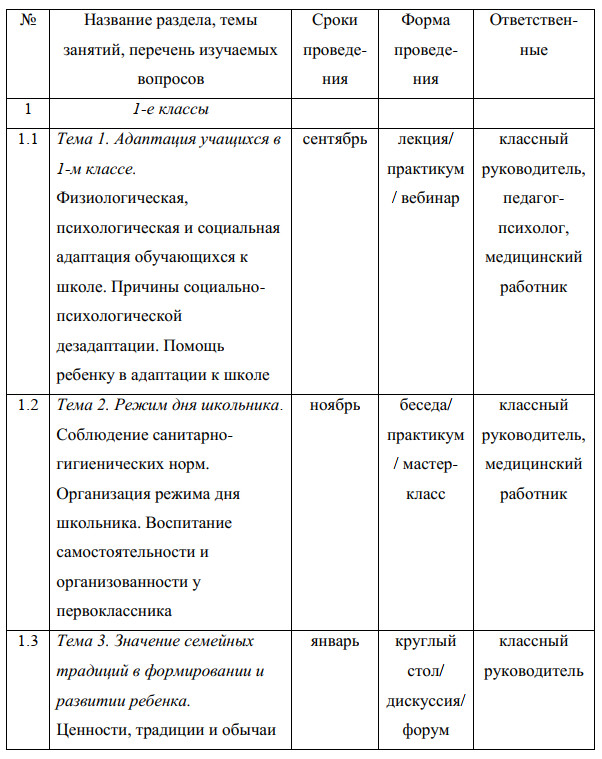 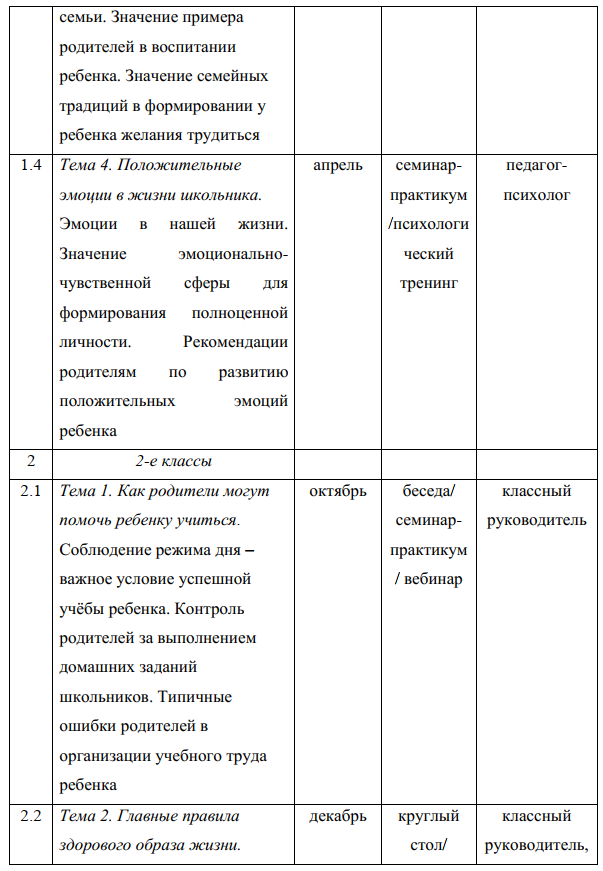 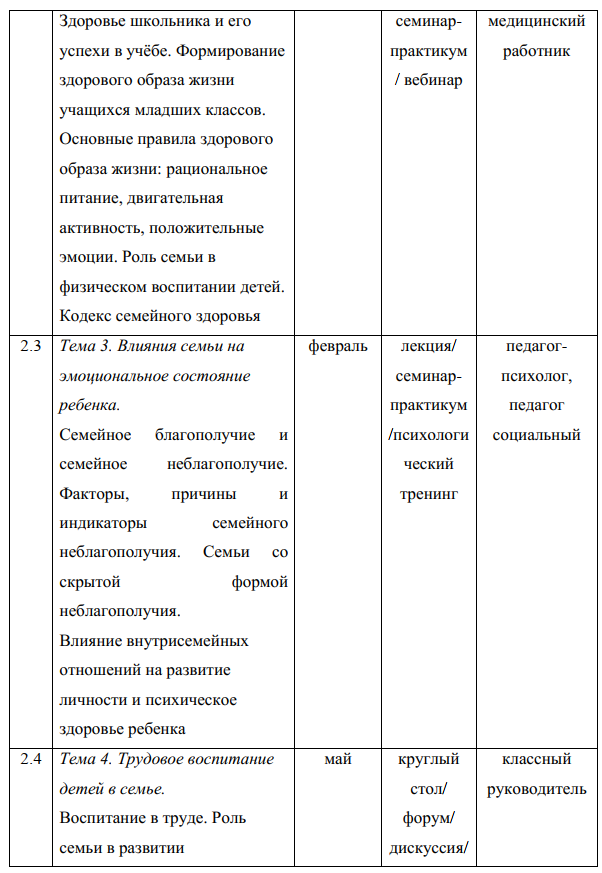 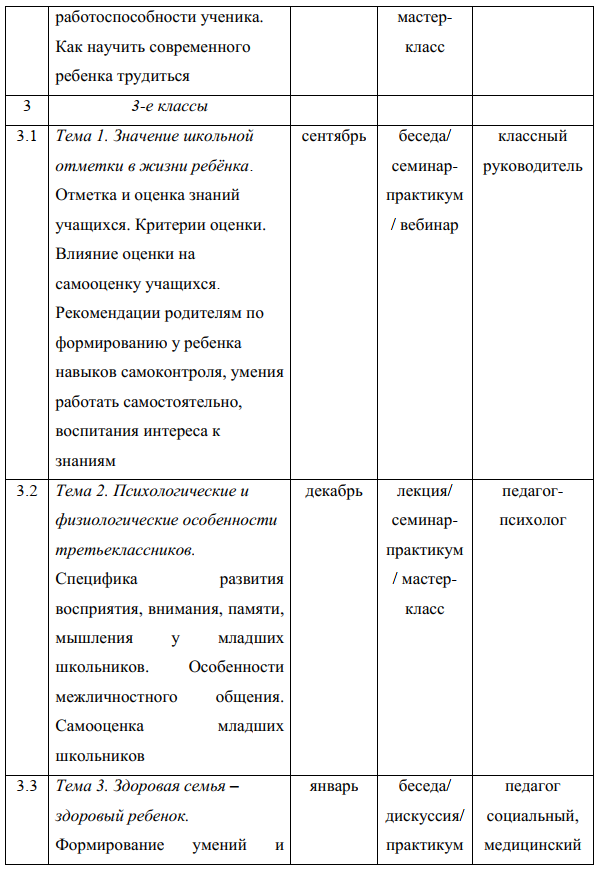 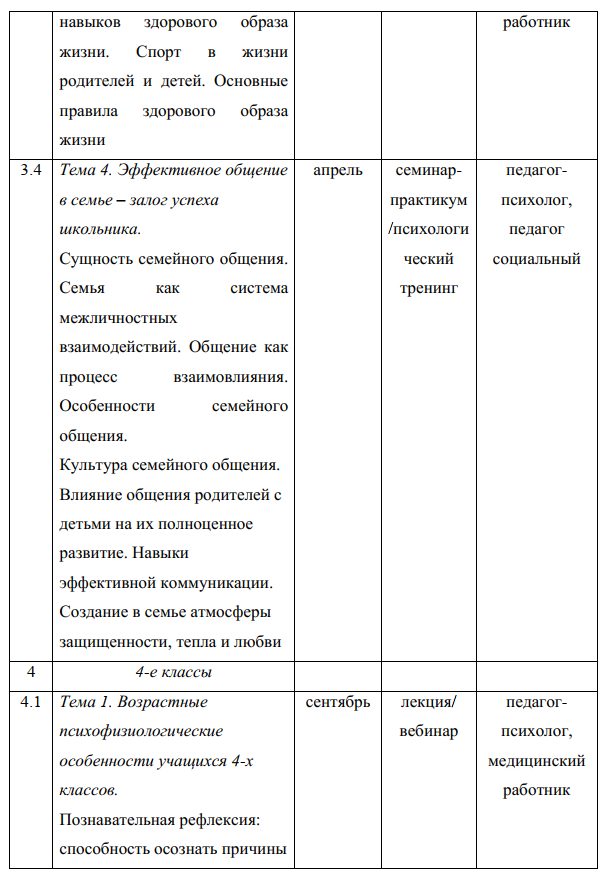 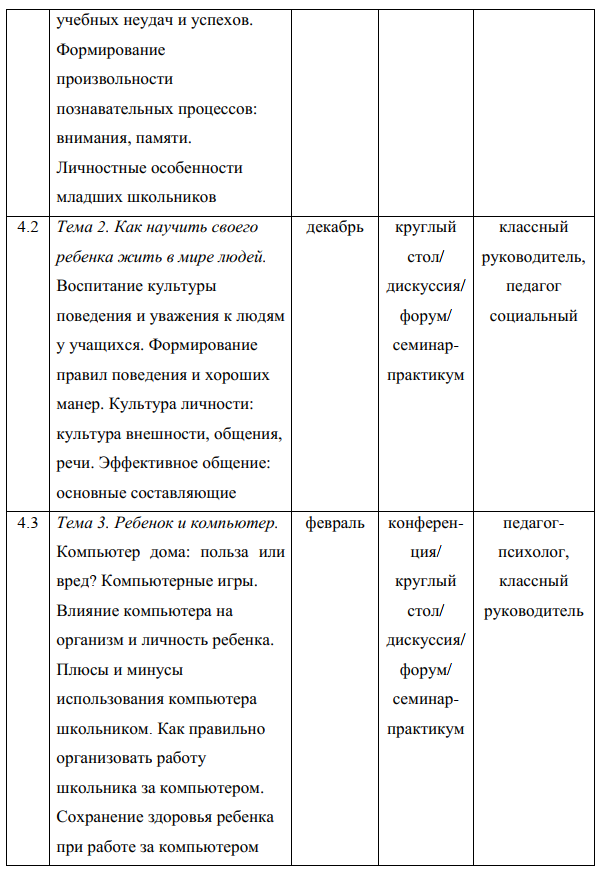 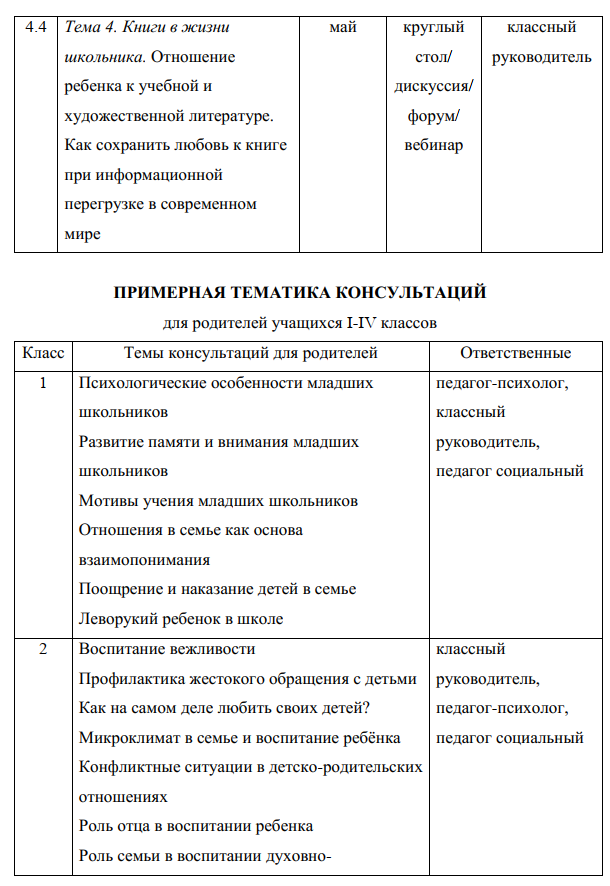 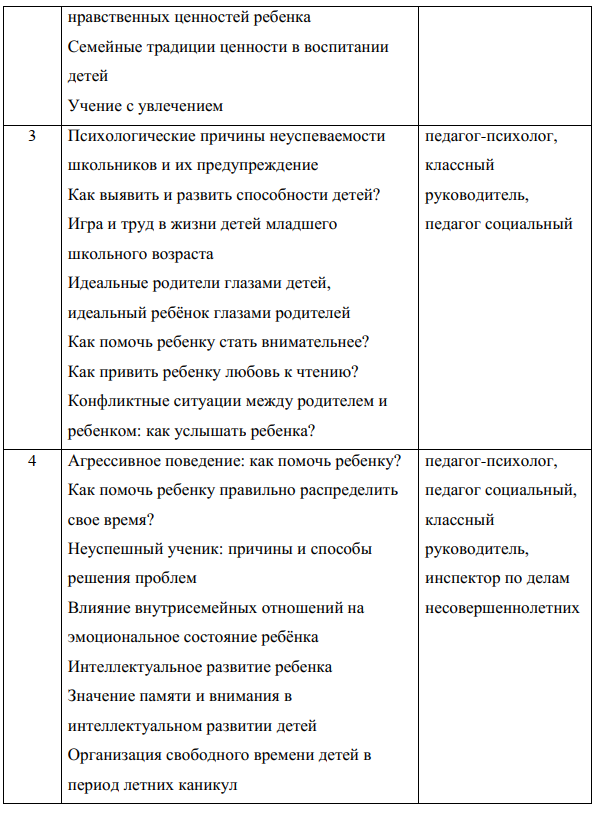 